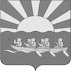 Муниципальное бюджетное общеобразовательное учреждение «Центр образования с. Энурмино»Юр/факт адрес: 689320, Чукотский автономный округ, Чукотский район, с. Энурмино, ул.Советская 16/а  Телефон (факс): (42736) 92307, Email: schoolenurmino1@rambler.ruИсх. № 12								Начальнику УСП от 24 апреля 2016 года 						Е.А.Пенечейвуной «Ответ на письмо № 01-22/160 от 20.04.2016»Информация о реализации комплексного учебного курса «Основы религиозных культур и светской этики» в общеобразовательных организациях в 2015-2016 учебном году5. Информационно-методическое сопровождение курса ОРКСЭ в общеобразовательных организациях6. Любая дополнительная информация.7. Предложения: - разработать рабочие тетради для каждого модуля курса ОРКСЭ. И.о. директора:				М.Ю. Данилова№ п/пЗадание (постановка задачи)ДаНет1.Проводился ли в течение учебного года мониторинг на муниципальном уровне по критериям, разработанным дополнительно к федеральному и региональному, проводимому ДОКиС ЧАО˅2. Участвуют ли представители религиозных конфессий в реализации мероприятий по введению ОРКСЭ˅3. Проблемы и трудности, выявленные в течение учебного года:3. организационные˅3. материально-технические˅ 3. методическиеНет методического пособия для учителя3. другое4.Отслеживание отношения педагогов, родителей, учащихся по курсу ОРКСЭОпрос; тестирование обучающихся№ п/пНаименование образовательной организации, реализующей программу начального общего образованияПеречень материалов на сайте образовательной организации, касающихся введению курса ОРКСЭ, осуществлению добровольного выбора модуля курсаСсылка на данные материалы на сайте образовательной организации1.Муниципальное бюджетное общеобразовательное учреждение «Центр образования села Энурмино»1. Приказ № 1060 от 18 декабря 2012 года Министра обрнауки Д.В.Ливанова2. Пояснительная записка. 3.Ссылка на сайт: http://orkse.org/www.mbou-enurmino.ru